ПО ПРОВЕДЁННЫМ МЕРОПРИЯТИЯМВ РАМКАХ ПРОЕКТА «КОРЕЛИЧИ- ЗДОРОВЫЙ ПОСЁЛОК»В нашем детском саду прошёл день здоровья «Дружно, смело с оптимизмом – за здоровый образ жизни”.Воспитаники старших и средних групп,весело и дружно играли в эстафеты: “Лыжники”, “Хоккеисты”, “Весёлые санки”, “Меткий стрелок”. Ребята состязались в игре “Построй снеговика”.За участие в Дне здоровья воспитанники были награждены медальками.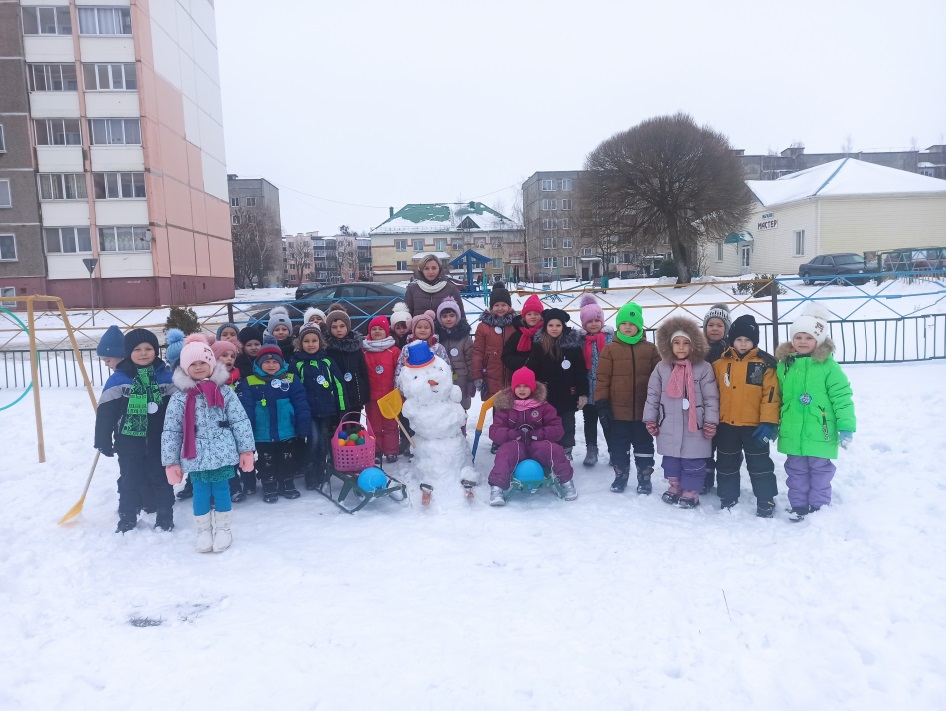 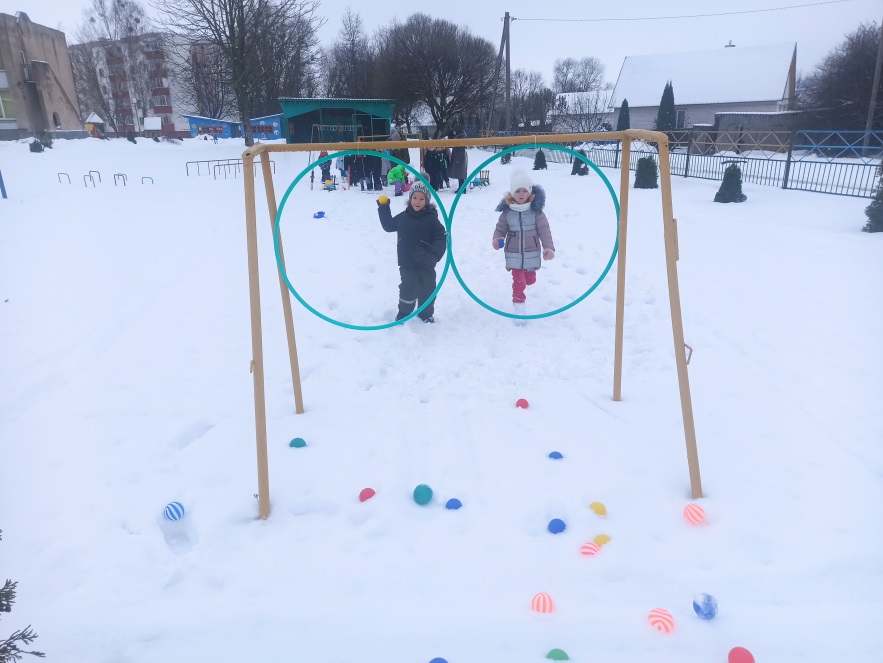 Физкультурный досуг «Осенние старты» прошёл в весёлой и дружеской обстановке. Воспитанники старших групп играли в подвижные игры, бегали эстафеты, разгадывали загадки о осени.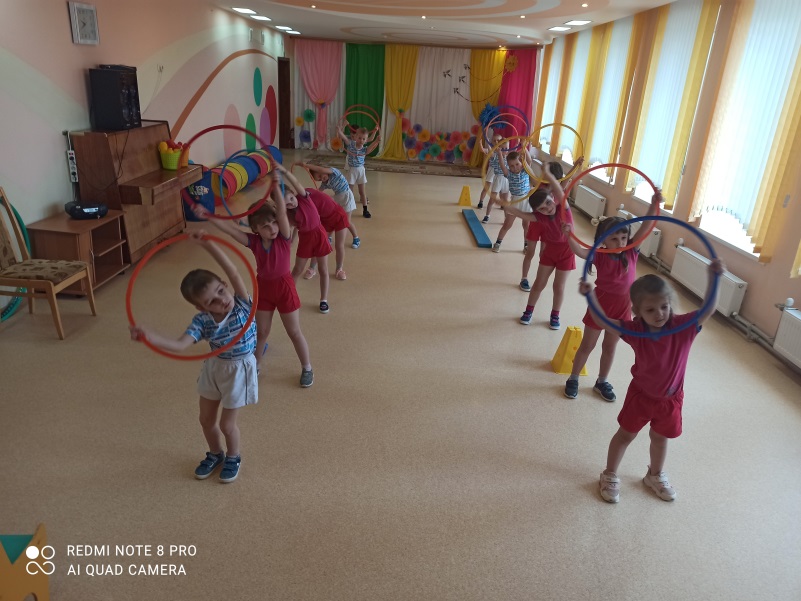 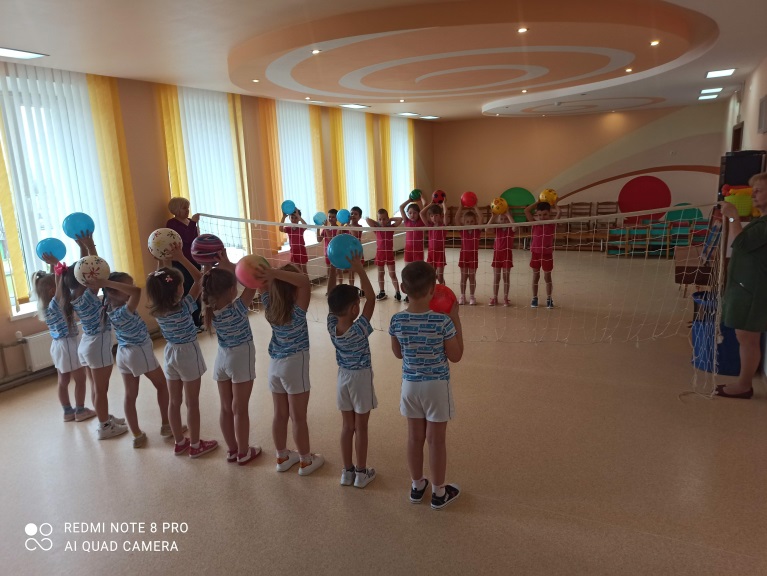 Физкультурный праздник «Осень в гости к нам пришла и здоровье принесла» прошёл в нашем детском саду в рамках проекта «Кореличи – здоровый посёлок». К воспитанниками старших и средних групп в гости приходили доктор Витаминкин и Осень. Доктор Витаминкин играл с детьми в эстафеты: «Цветок здоровья», «Измерь температуру». Осень подготовила для детей свои эстафеты: «Собери урожай», «Уборка овощей» и др. Все получили удовольствие и заряд бодрости!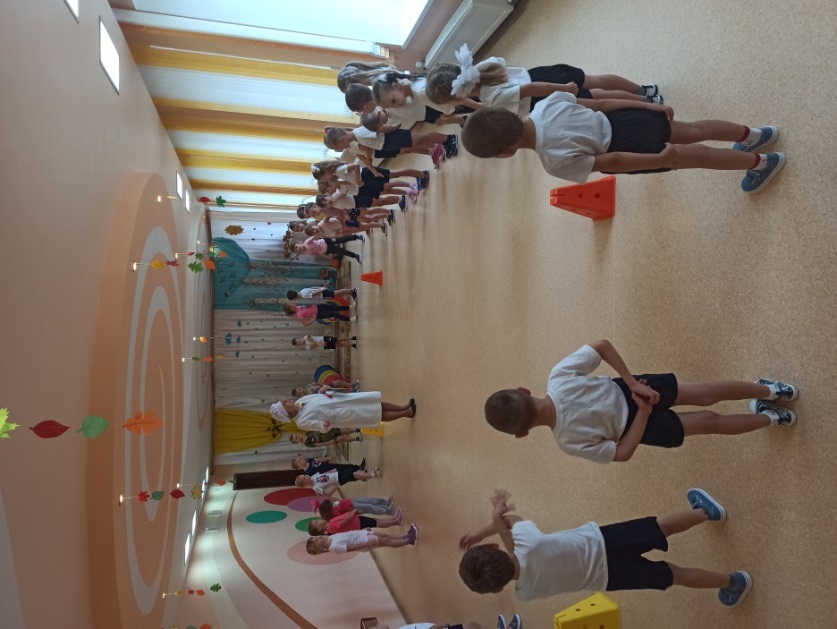 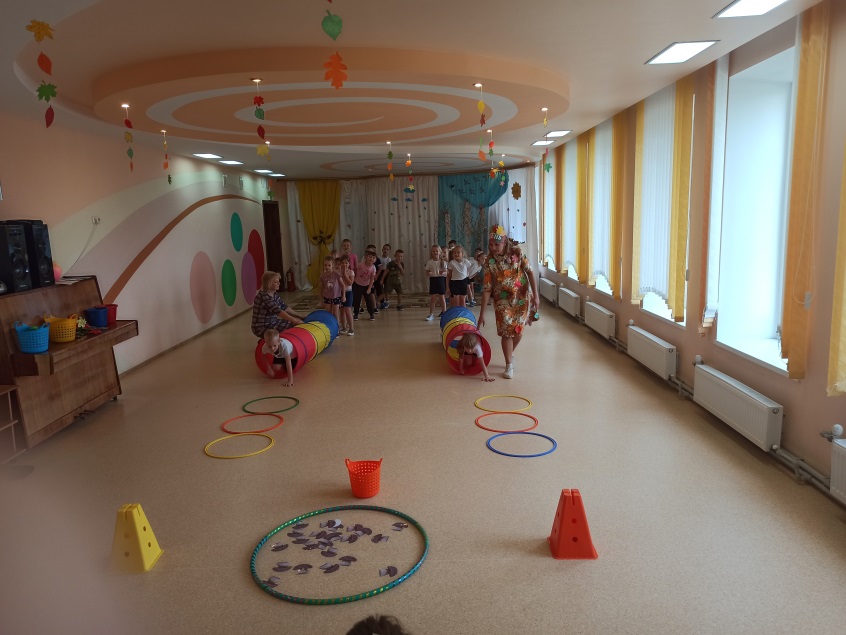 Радецкая Ирина НиколаевнаРуководитель физического воспитания№Название мероприятияДата проведенияКоличествоучастников1Физкультурный праздник «Осень в гости к нам пришла и здоровье принесла»19.10.2023362Физкультурный досуг «Осенние старты»23.11.2023453День здоровья “Дружно, смело с оптимизмом – за здоровый образ жизни”.14.12.202342